                 Состав Управляющего совета «Детский сад № 1» г.Тобольска: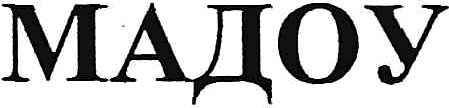                  Представитель департамента по образованиюАдминистрации города Тобольска:Шанаурова Юлия Петровна - председатель комитета правового и кадрового обеспечения департамента по образованию Администрации города ТобольскаДиректор Образовательной Организации:Ушакова Лариса Валерьевна - директор МАДОУ «Детский сад № 1»г.ТобольскаРодители (законные представители) воспитанников:Славных Владимир Александрович Кульмаметьева Александра Анатольевна Прецко Елена ВикторовнаКийко Ольга Анатольевна Тырцева Марина Сергеевна Нагибина Елена Сергеевна Никитин Михаил Анатольевич Гилева Елена Анатольевна Тропина Варвара Викторовна Боярина Зоя СергеевнаРаботники Образовательной Организации:Бакланова Екатерина Владимировна — заведующий хозяйством; Бояркина Анна Николаевна — медицинская сестра; 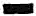 Карчи Виктория Александровна - старший воспитатель; Аллоярова Ольга Николаевна   заведующий хозяйством;Сорокина Мария Владимировна — воспитатель, председатель профсоюзного комитета;Степанова Светлана Николаевна- медицинская сестра; Чернышова Наталья Александровна — старший воспитатель; Малашкевич Анастасия Аркадьевна - воспитатель;Караметдинова Файруза Шамилевна– заведующий хозяйством 